BRAIN GYM® - 08.-12.06.2020.Dragi moji dječaci,Polako se približavamo kraju nastavne godine tijekom koje smo se djelomično družili i vježbali virtualno i na daljinu.Ovaj tjedan ćemo malo otplesati, malo crtati, tražiti izlaz iz labirinta...Dobru zabavu vam želim!„BRAIN BREAKS“ su kratke aktivnosti uz pokret (i glazbu) koje podižu razinu energije u tijelu i poboljšavaju  protok krvi i kisika u mozak. Nakon takvih aktivnosti ponovo smo spremni usredotočiti se na naše školske zadatke i obaveze.1.Prati pokrete uz glazbu i video:„SINGING IN THE RAIN SONG“https://www.youtube.com/watch?v=tbFGojJxqoo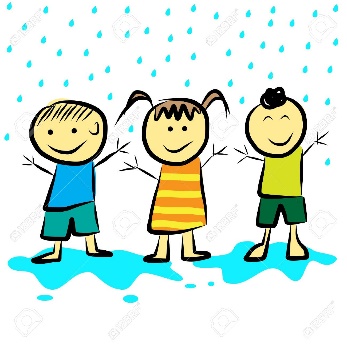 „SHAKE AND MOVE CHILDREN'S SONG“https://www.youtube.com/watch?v=I5RUzkySseE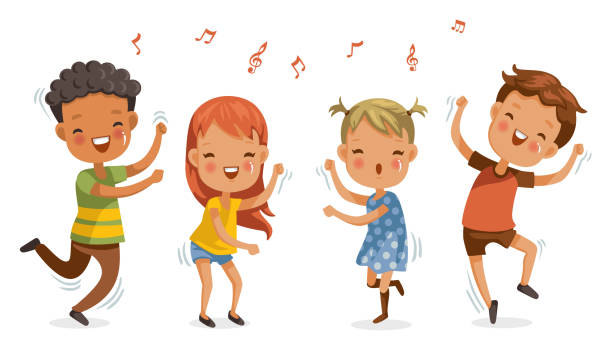 2.Istovremeno s obje ruke crtaj kapi kiše kako padaju (od gore prema dolje)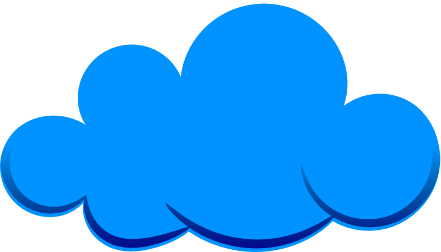 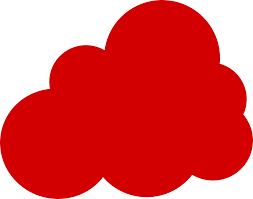 LIJEVOM RUKOM                                     DESNOM RUKOM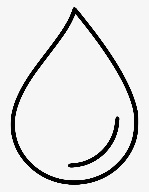 3.Pronađi put u labirintu: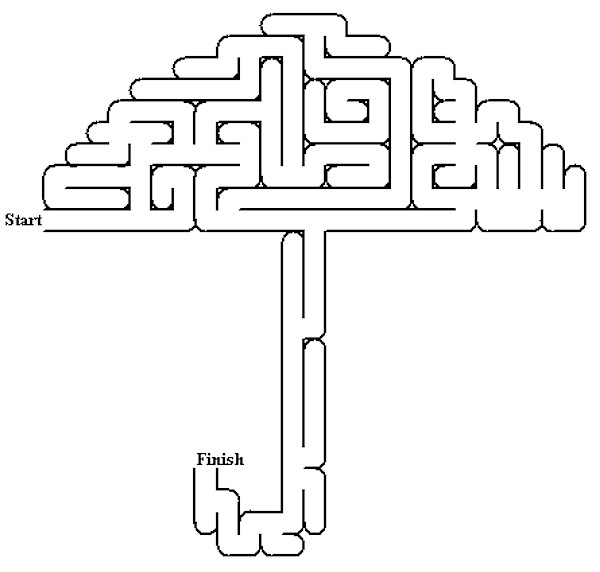 Pozdravlja vas učiteljica Koraljka!